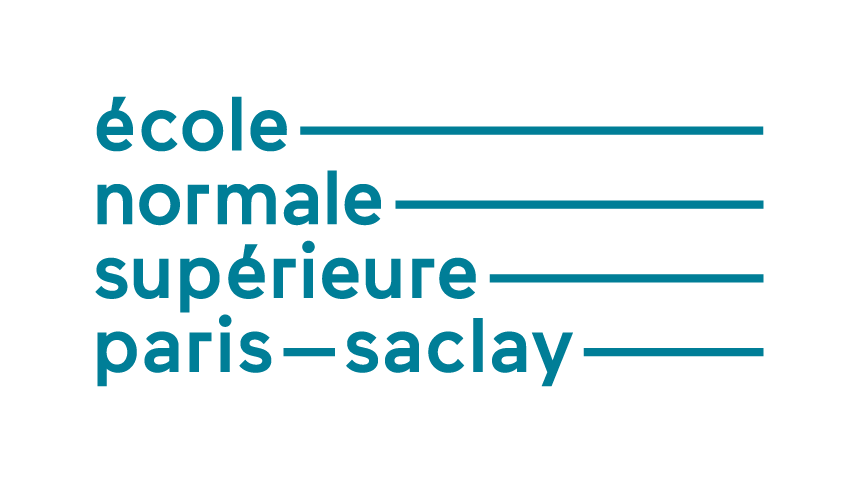 Formation K-SUPNiveau 1Se connecter à K-sup	2Modifier une page existante	2Vérifier la rubrique de la page	5Utiliser l’éditeur pour la mise en page de vos textes	6Comment reprendre le texte d’un doc WORD	6Choisir un style pour les titres	7Faire un lien dans une page	8Faire un lien téléphone pour un accès direct sur mobile	9Onglet « encadré » : créer un encart à droite	10Référencer la page : onglet « diffusion »	12Publier dans plusieurs rubriques : onglet « diffusion »	13Créer une actualité	14Recommandations pour la rédaction des textes	16Rédaction du contenu	16Mettre des liens dans vos textes	16Se connecter à K-supL’accès à l’interface d’administration du site se fait depuis l’url :intranet.ens-paris-saclay.fr/adminsiteModifier une page existanteSe connecter sous K-Sup. Cliquer sur PAGE LIBRE.Cliquer sur « Rechercher par critère»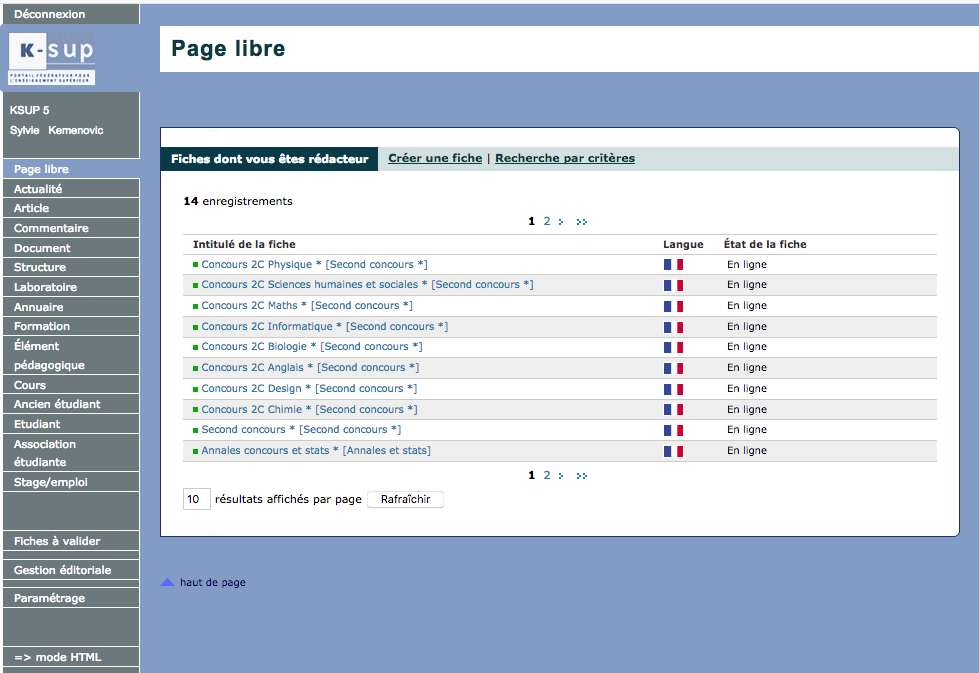 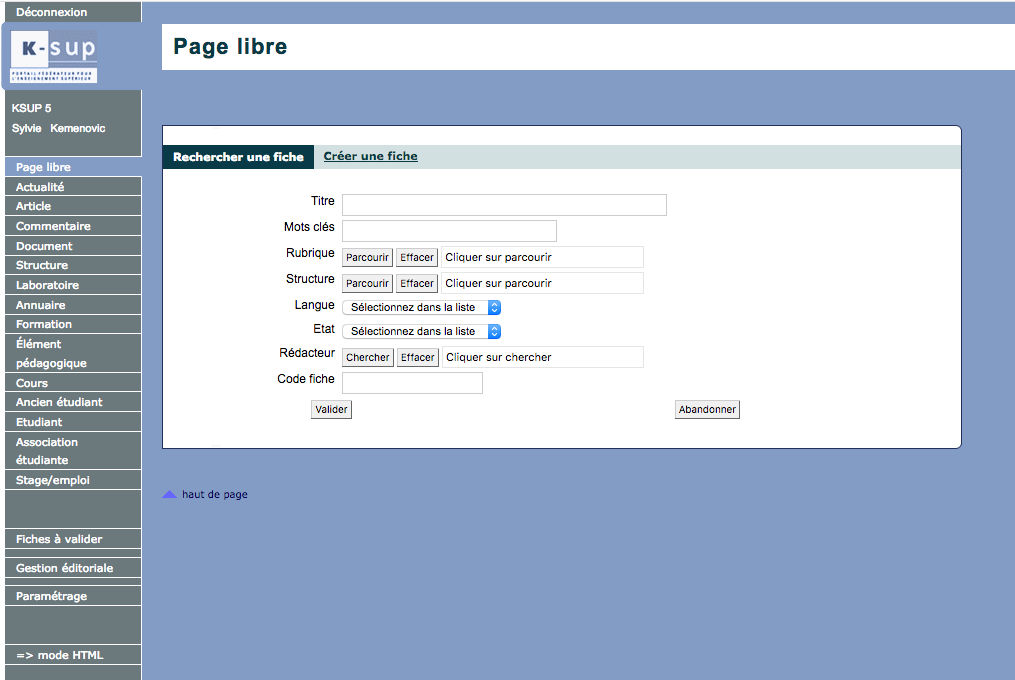 Si vous connaissez le titre : saisir le titre dans le champs. Vous pouvez aussi préciser la Rubrique dans laquelle se trouve la page : cliquez sur « parcourir ».Sélectionner la rubrique de votre choix.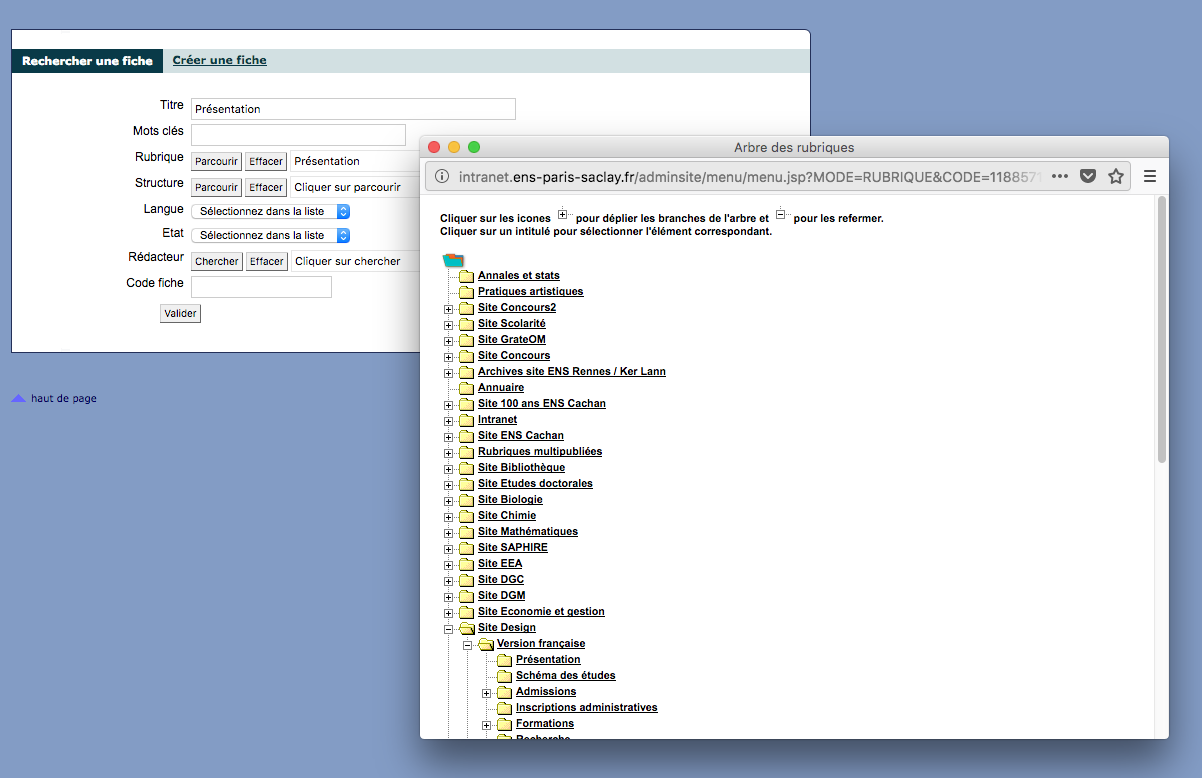 Cliquer sur le bouton « Valider ».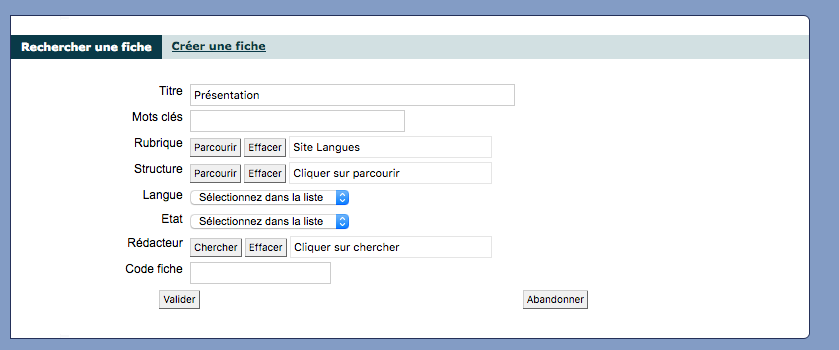 Cliquer sur le titre en bleu.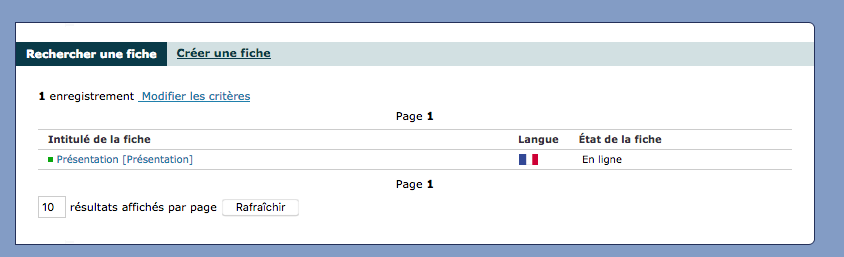 La page s’ouvre : vous pouvez faire les modifications.Vérifier la rubrique de la pageATTENTION : il faut toujours choisir une Rubrique et votre structure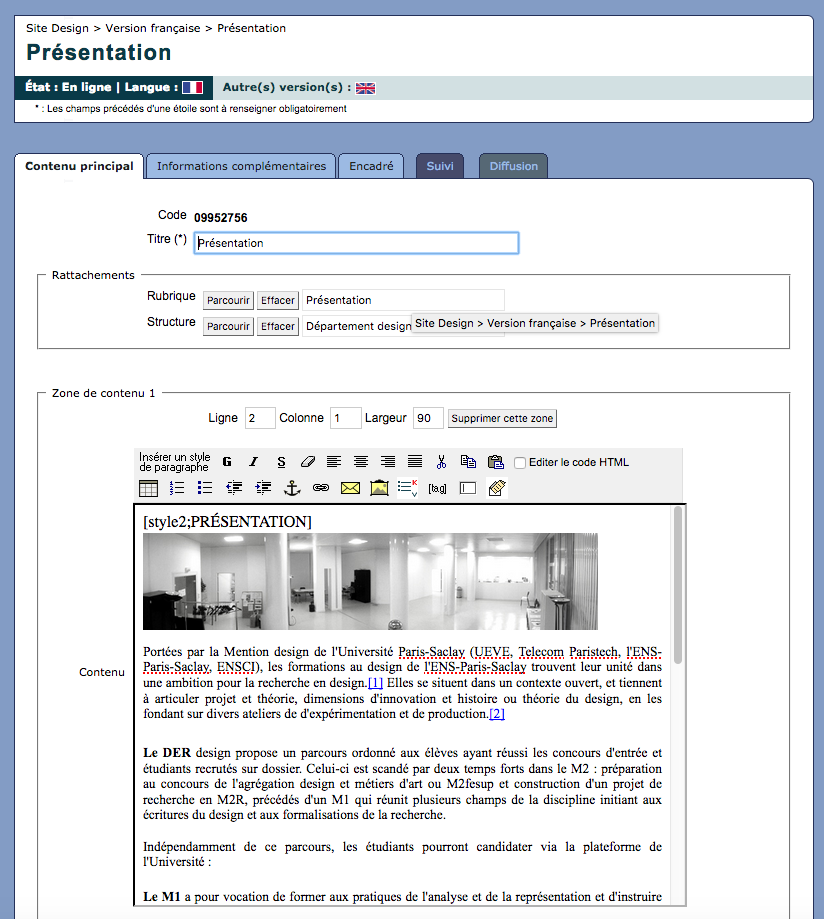 Utiliser l’éditeur pour la mise en page de vos textes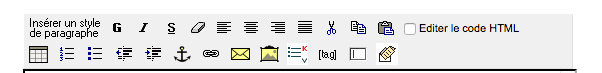 Comment reprendre le texte d’un doc WORDATTENTION : il ne faut pas copier directement du texte de WORD. 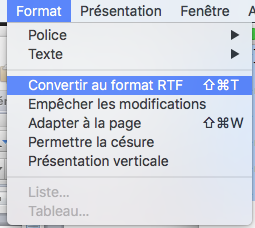 Copier votre texte dans le logiciel « TEXTEDIT, NOTEPAD, BLOCTEXTE »Convertir au FORMAT RTFCopier le texte et coller dans K-Sup.Choisir un style pour les titresCliquer sur « Insérer un style de paragraphe » Choisir le styleRédiger le titre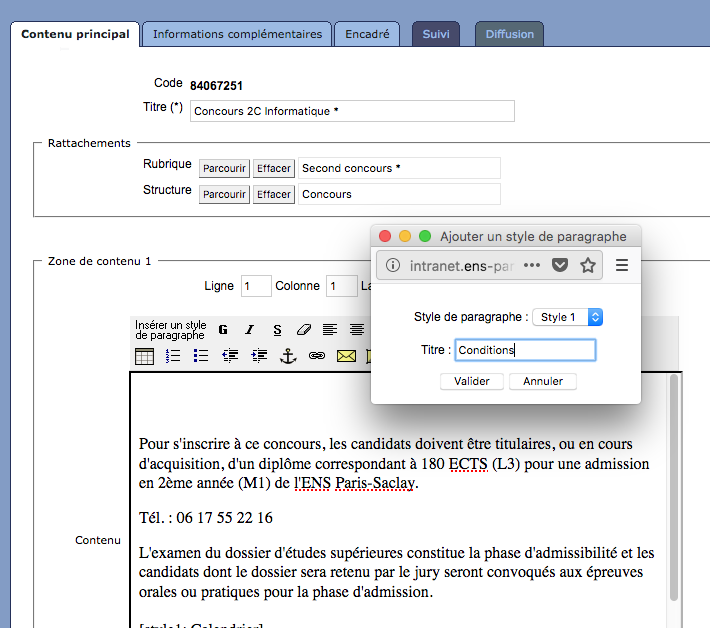 Faire un lien dans une pageSélectionnez le lien (exemple ici : https://www.universite-paris-saclay.fr/fr/the-design-spot).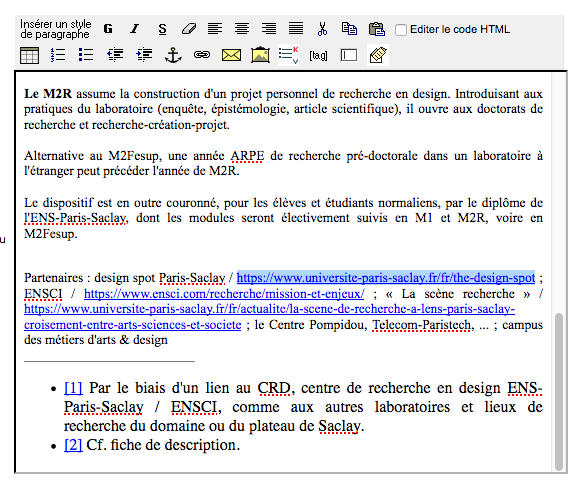 Cliquez sur :  Une fenêtre s’ouvre.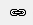 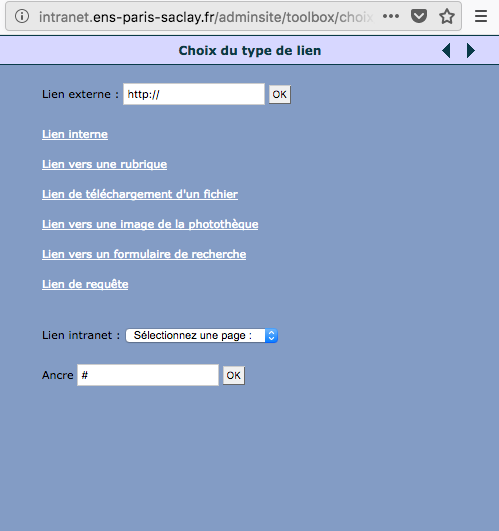 Lien externe : lien vers un autre site InternetLien interne : lien vers une page du siteLien vers une rubrique : lien vers une rubrique du siteLien de téléchargement d'un fichier : lien vers une image ou un document PDFLien vers une image de la photothèque : lien vers une image ou un document PDF déjà sauvegardé dans la photothèque.Lien vers un formulaire de recherche : ne pas utiliserLien de requête : ne pas utiliserFaire un lien téléphone pour un accès direct sur mobilePour permettre l’accès direct au numéro de téléphone via un mobile :Sélectionner le numéro de téléphone.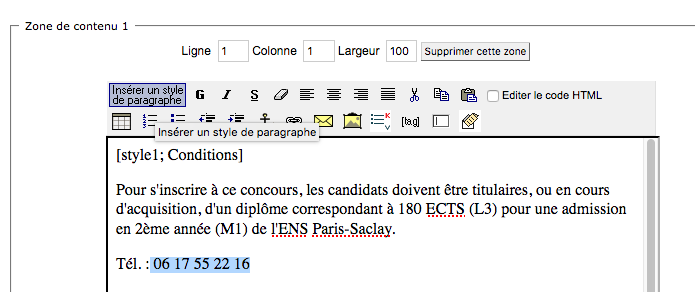 Cliquez sur :  Une fenêtre s’ouvre.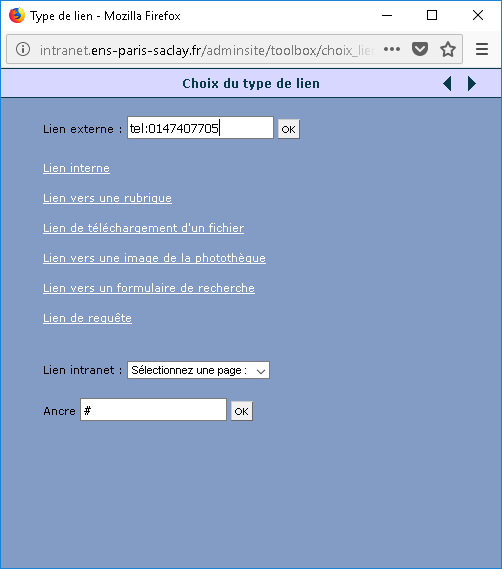 Onglet « encadré » : créer un encart à droiteExemple : 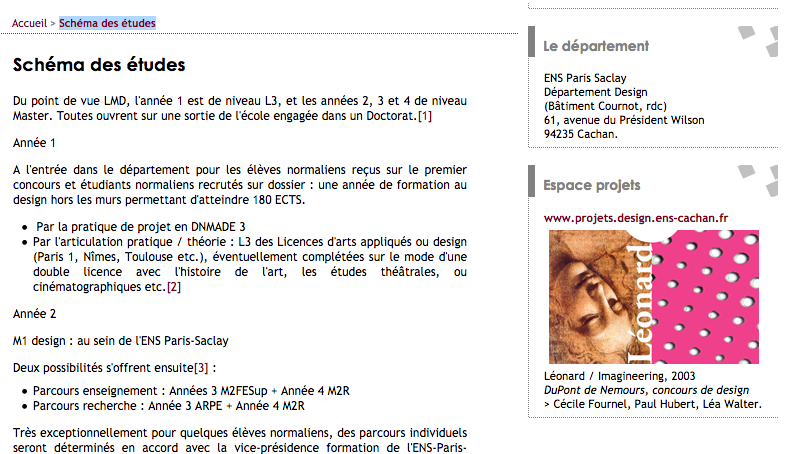 Dans l’onglet « Encadré », vous pouvez mettre vos coordonnées. Choisir un titre court [titre ;X]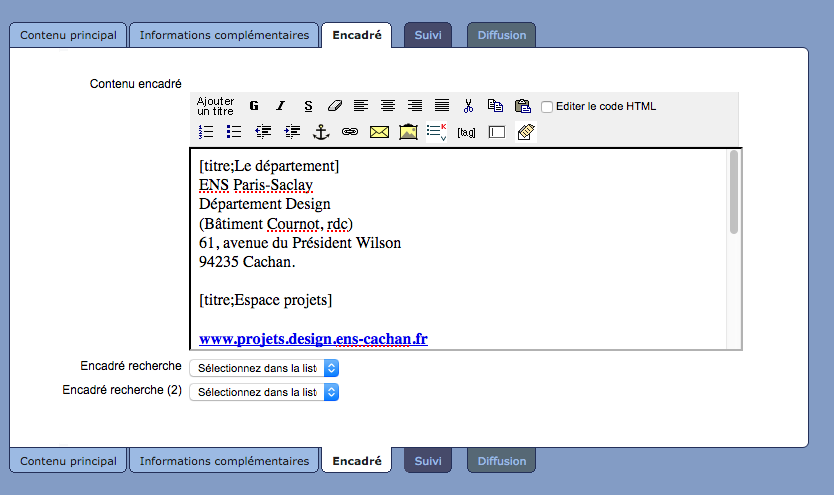 Référencer la page : onglet « diffusion »Rentrer les balises mot-clés en les séparant par une virgule.Remplir la balise de description.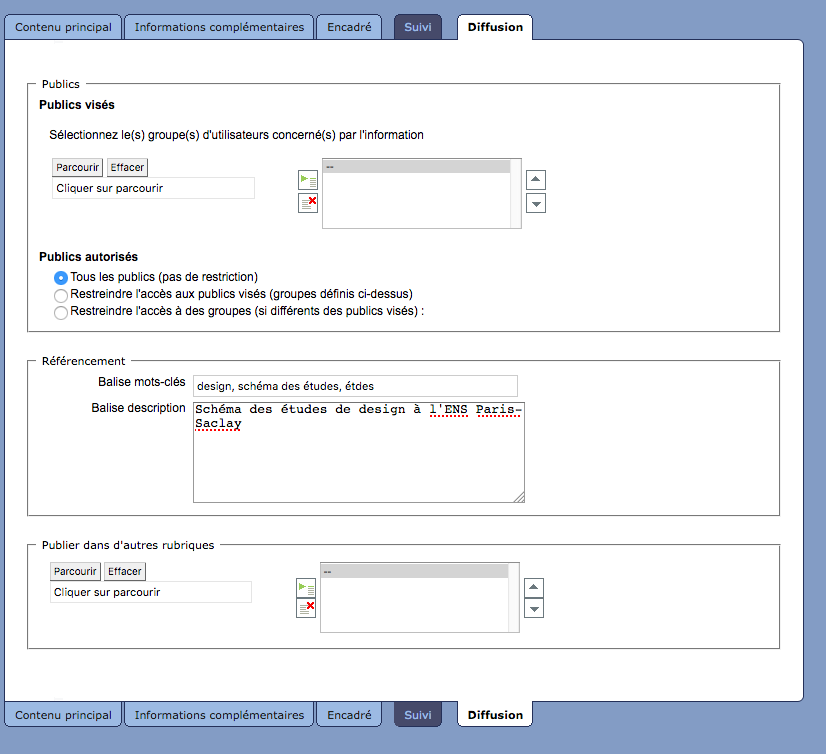 Publier dans plusieurs rubriques : onglet « diffusion »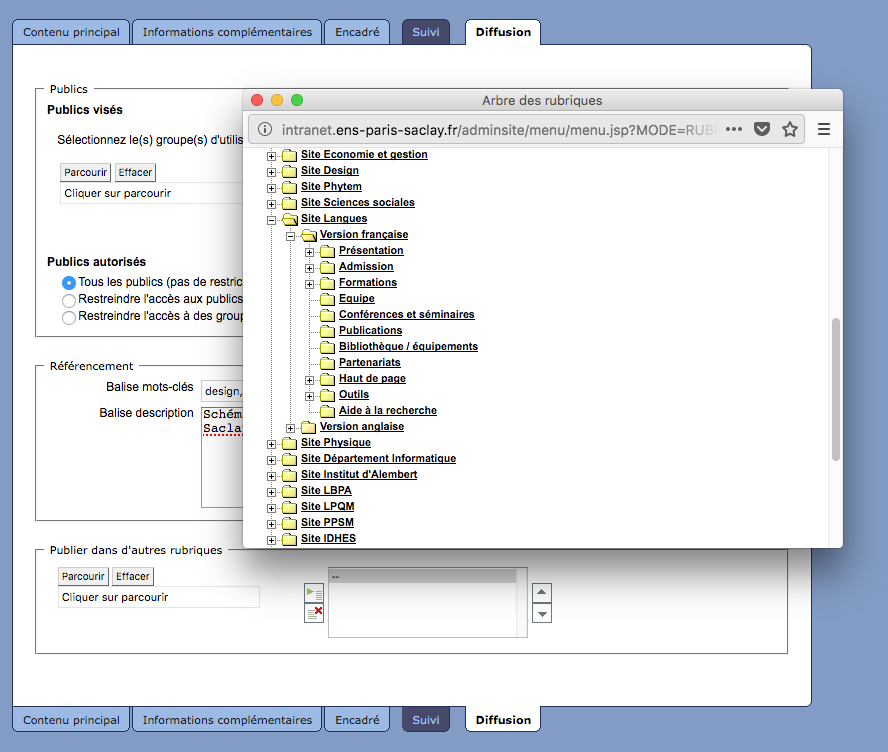 Cliquer sur « Parcourir »Aller chercher la rubriqueCliquer sur 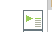 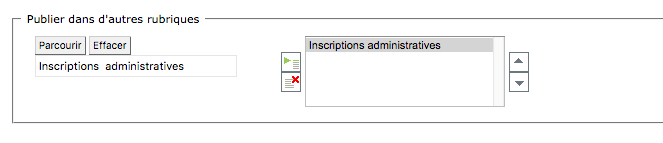 Pour supprimer une rubrique cliquer sur 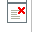 Créer une actualité Se connecter au back-office.Dans la barre d’url, taper : intranet.ens-cachan.fr/adminsitePréciser les codes d’accès : Identifiant et Mot de passe (intranet)Créer une actualité : menu gauche « Actualité »Cliquer sur « Créer une fiche ».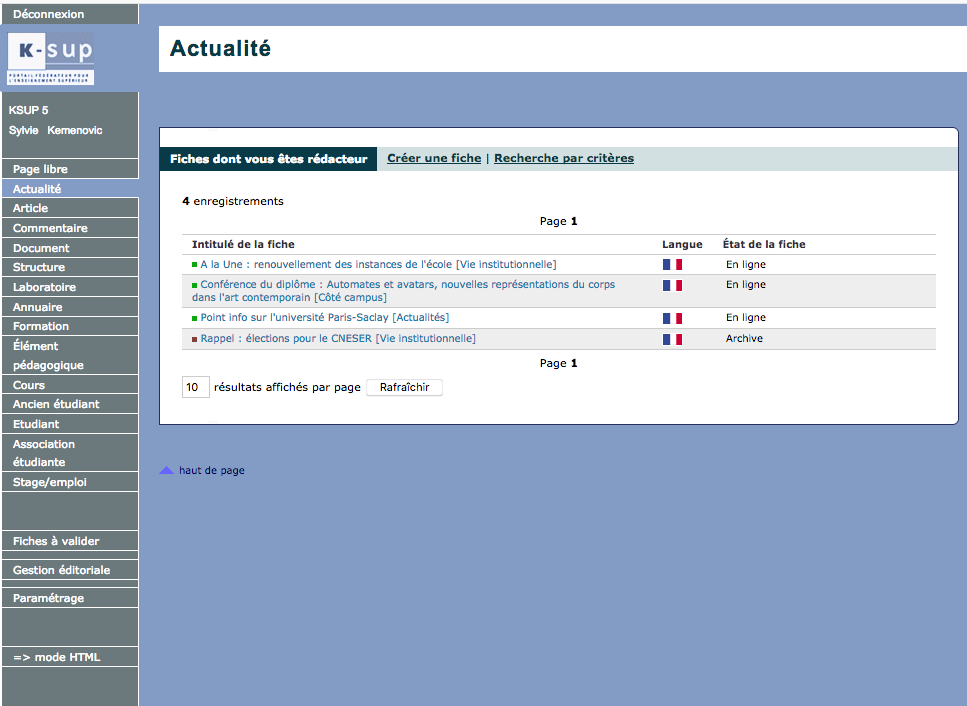 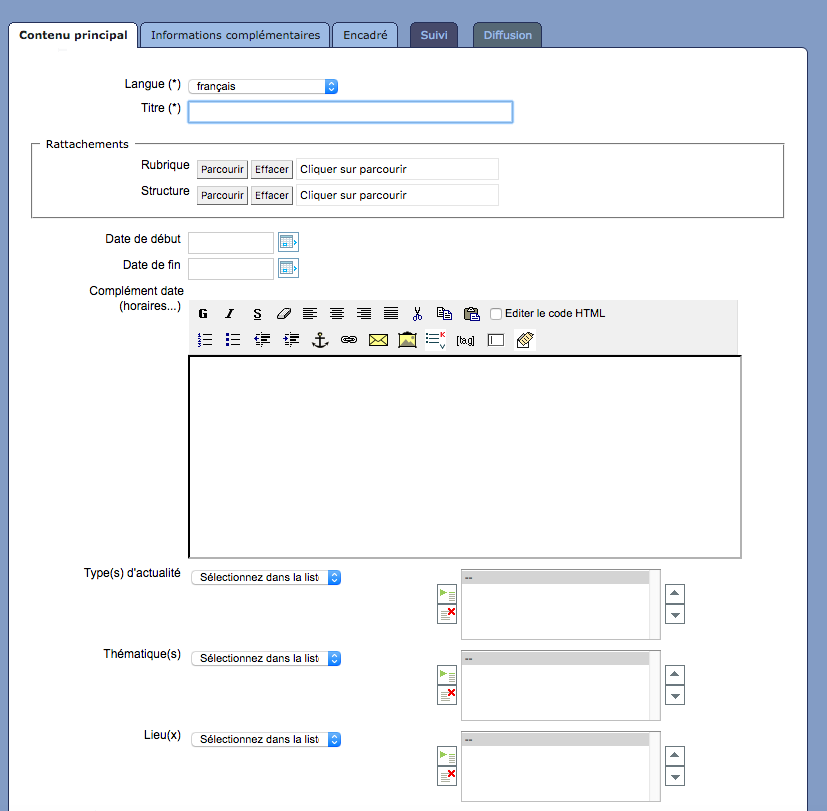 Compléter la fiche.
IMPORTANT : titre, rattachement, dates, type, thématique, résumé, description, mots-clés – 5-6 mots séparés par une virgule sans espaceInsérer une image sous K’SupDans PHOTO, cliquer sur le bouton ParcourirUne fenêtre pop-up s’ouvre : cliquer sur le bouton AjouterAllez chercher l’image sur votre ordinateur. 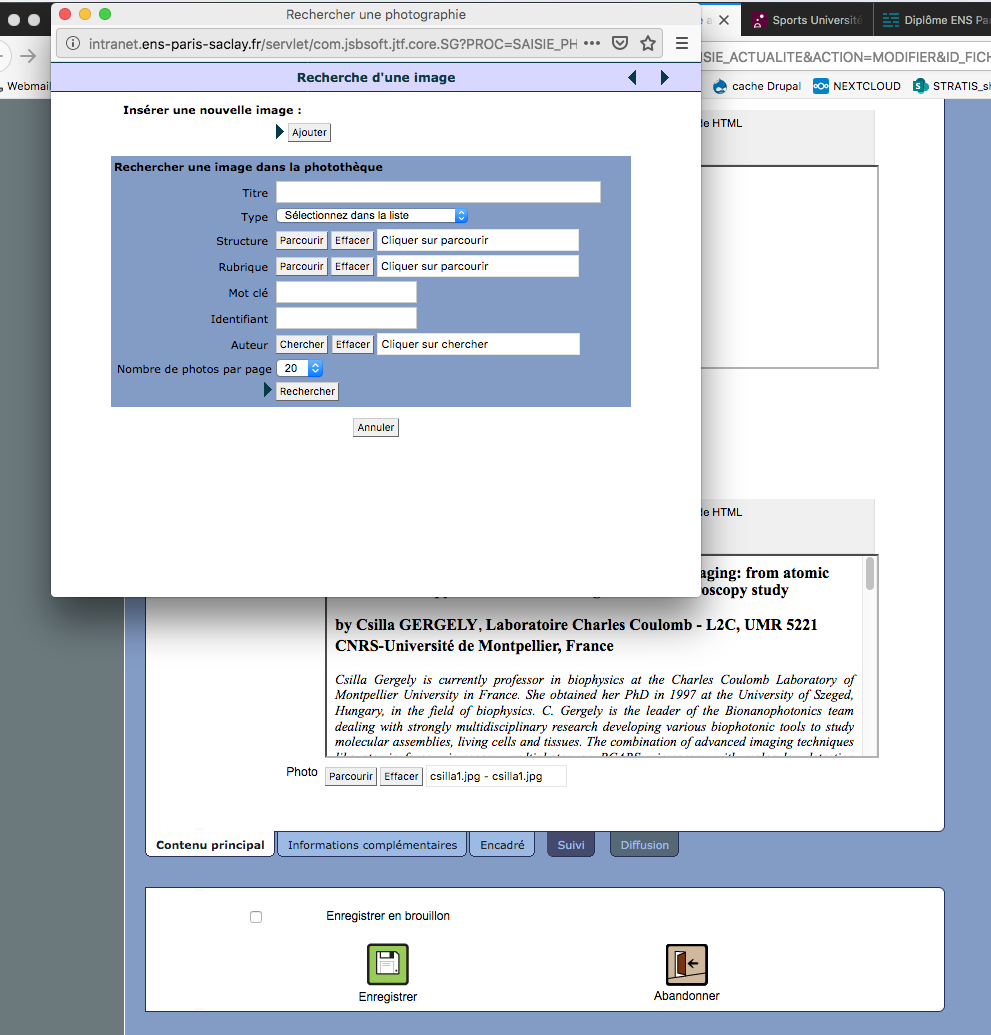 Attention de bien nommer votre fichier en commençant par l’année, sans espaces et sans caractères spéciaux (é, è, ç, à, &….)Exemple : 2020_09_Csilla_Gegerly.jpgAttention à la qualité des images (suffisamment grande et de bonne qualité) et aux droits à l’image (crédits photos à mettre et être sûr d’avoir l’autorisation d’utiliser l’image sur le web).Une fenêtre s’ouvre : rentrer la légende et les crédits photo (Exemple : Csilla Gegerly – Crédits photo : …) puis c.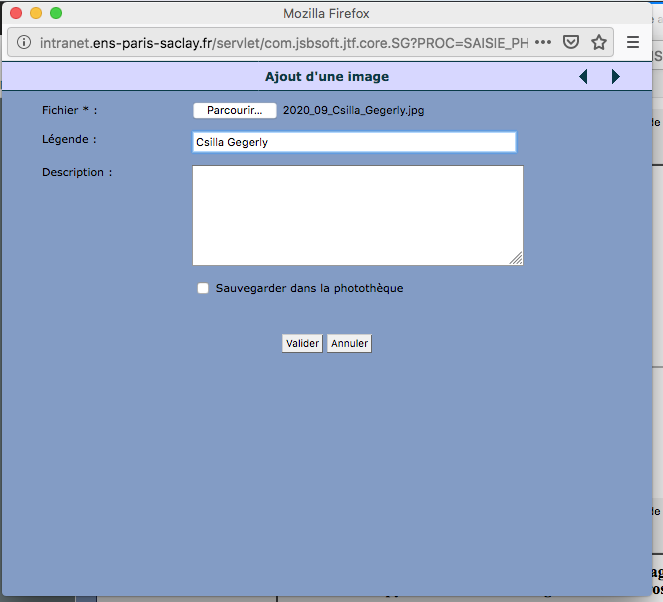 Recliquer sur le bouton valider.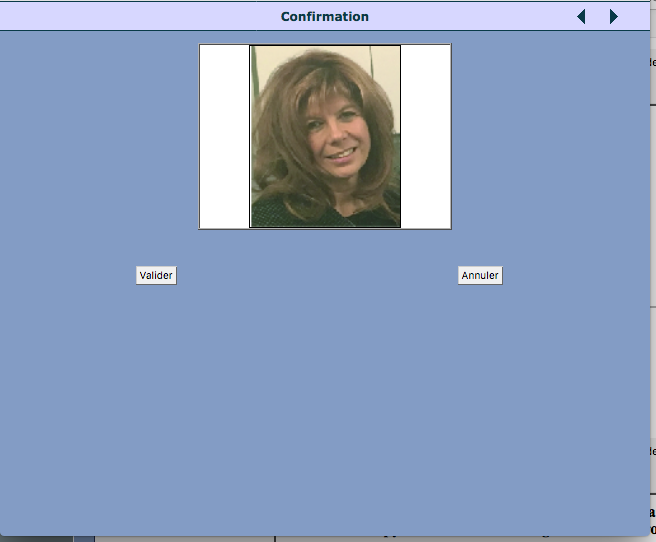 En bas de page, cliquer sur « Enregistrer »« Enregistrer en brouillon » pour valider sans mettre tout de suite en ligne.« Enregistrer » pour mettre en ligne.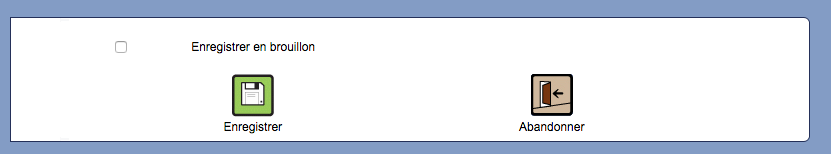 Bien rédiger pour le webOn privilégie la version MOBILE : les phrases doivent être courtes et simple. ATTENTION : l’INFO LA PLUS IMPORTANTE EST TOUJOURS EN HAUTRédaction du contenu Chapeau : répondre aux question : « c’est quoi, où, quand »;  Corps du texte :1 idée par paragraphe : utiliser une écriture précise et concrète sans jargon ; Privilégier les informations pratiques ; Segmenter vos textes : paragraphes courts avec utilisation de sous-titres, 5 lignes maximum par paragraphe ; Utiliser des mots-clés que l’on peut répéter dans le titre et le texte. Eviter les mots en majuscules... cela nuit à la bonne lecture de la description mais également au référencement du site. Mettre des liens dans vos textesUtilisation de liens de manière appropriée dans tout contenu textuel, de façon à donner des précisions, aider au référencement naturel et inciter l’internaute à visiter d’autres pages du site et de sites externes référents.A libeller en clair : NE PAS UTILISER : « Pour en savoir plus », « Cliquez ici », « A découvrir»,  « A lire », « A consulter ».L’intitulé du lien doit être à l’idéal un mot-clé., jamais d’adresse en clair. Ex : www.ens-paris-saclay.fr remplacé par ENS Paris-SaclayLien espacés les uns des autresATTENTION : ne pas créer de lien sur un seul mot. Il doit être suffisamment long.Liens internes : dans le corps du texte ou dans les blocs « Liens utiles » ou « Bloc libre » (situés à gauche).Pour les liens externes : NE PAS OUBLIER dans paramètres avancés cocher case « Ouverture d’une autre fenêtre ».Veiller au bon fonctionnement des liens (vérifier et corriger les liens brisés).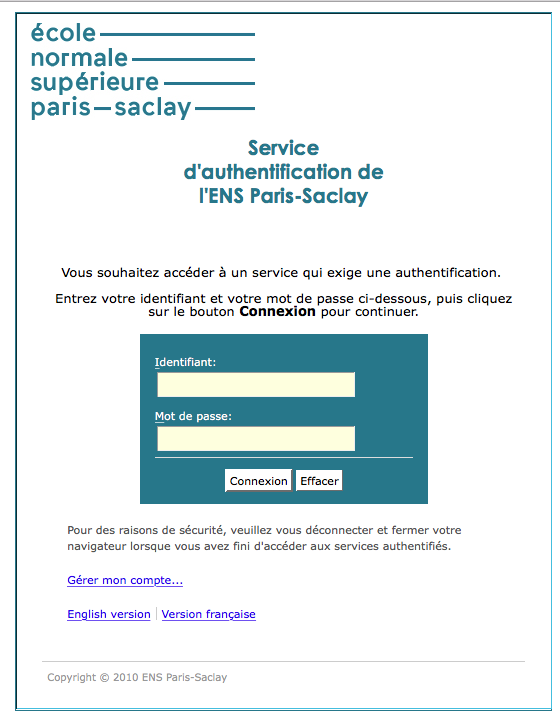 Rentrez les identifiants et le mot de passe de votre session : 1 lettre prénom, + 7 lettres du nom et votre mot de passe personnel (celui de l’ordinateur). 